附件5工作人员微信二维码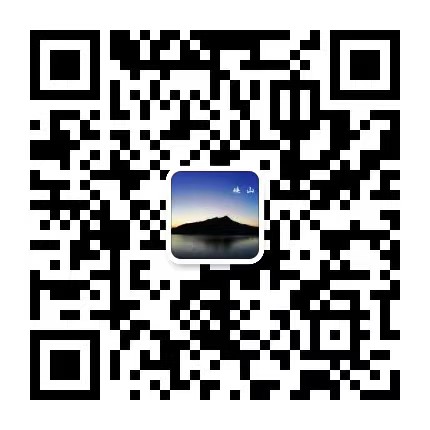 